CURSO DE NIVELACIÓN 2020 (1)EVALUACIÓN PRIMER PARCIAL (Reactivo A)	PREGUNTAS Y RESPUESTAS	ESTUDIANTE: ______________________          CURSO: ______________________CARRERA: _________________________         ASIGNATURA: (UBICAR ANTES DE IMPRIMIR)DOCENTE: (UBICAR ANTES DE IMPRIMIR)(EJEMPLOS DE PREGUNTAS)Dentro del siguiente grupo de colores, ¿cuál de los que se mencionan corresponden a la bandera de Ecuador? (Vale 2 pts.)Seleccione la respuesta correcta y justifique, desarrollando el ejercicio propuesto (Vale 2 pts.)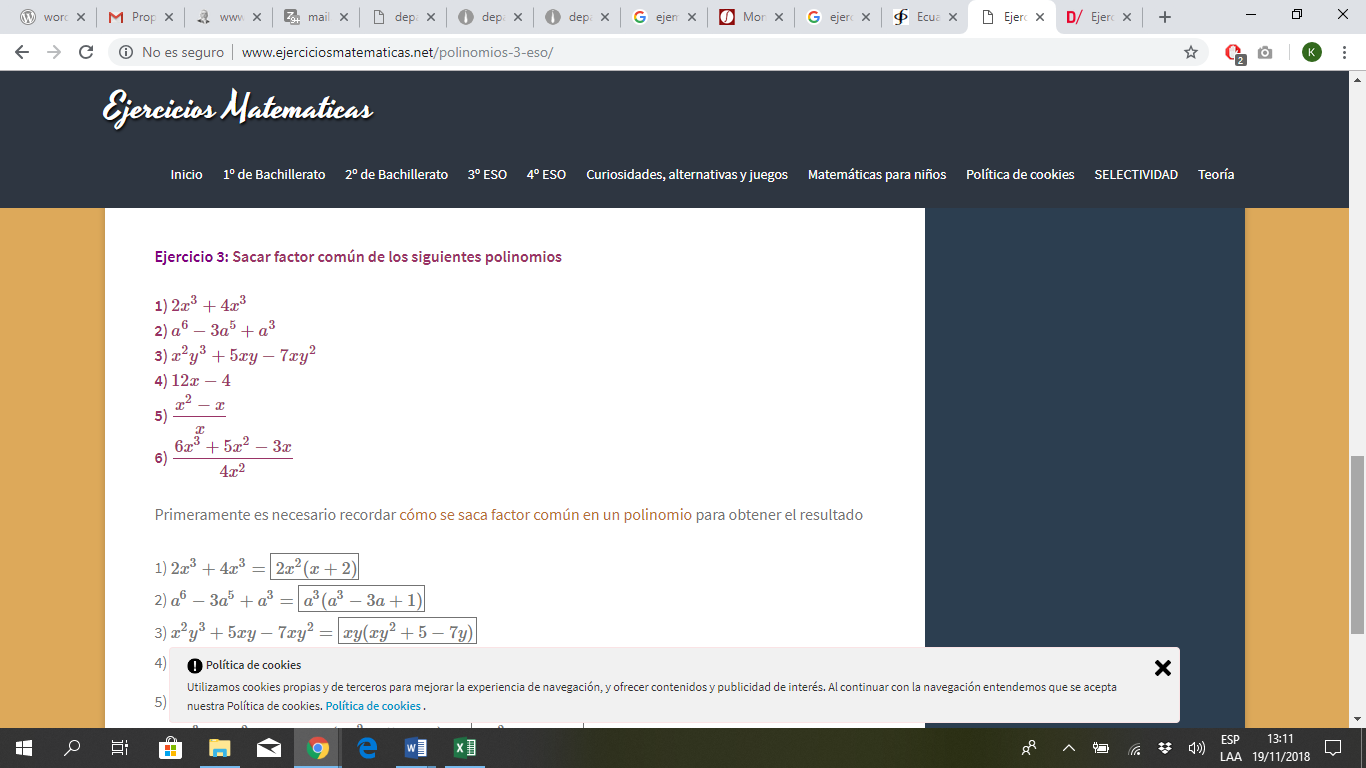 Desarrolle:OPCIONES DE RESPUESTAMarcar con XVerde, rojo y azulAmarillo, azul y rojoXBlanco, verde y caféBlanco, celeste y naranjaOPCIONES DE RESPUESTAMarcar con X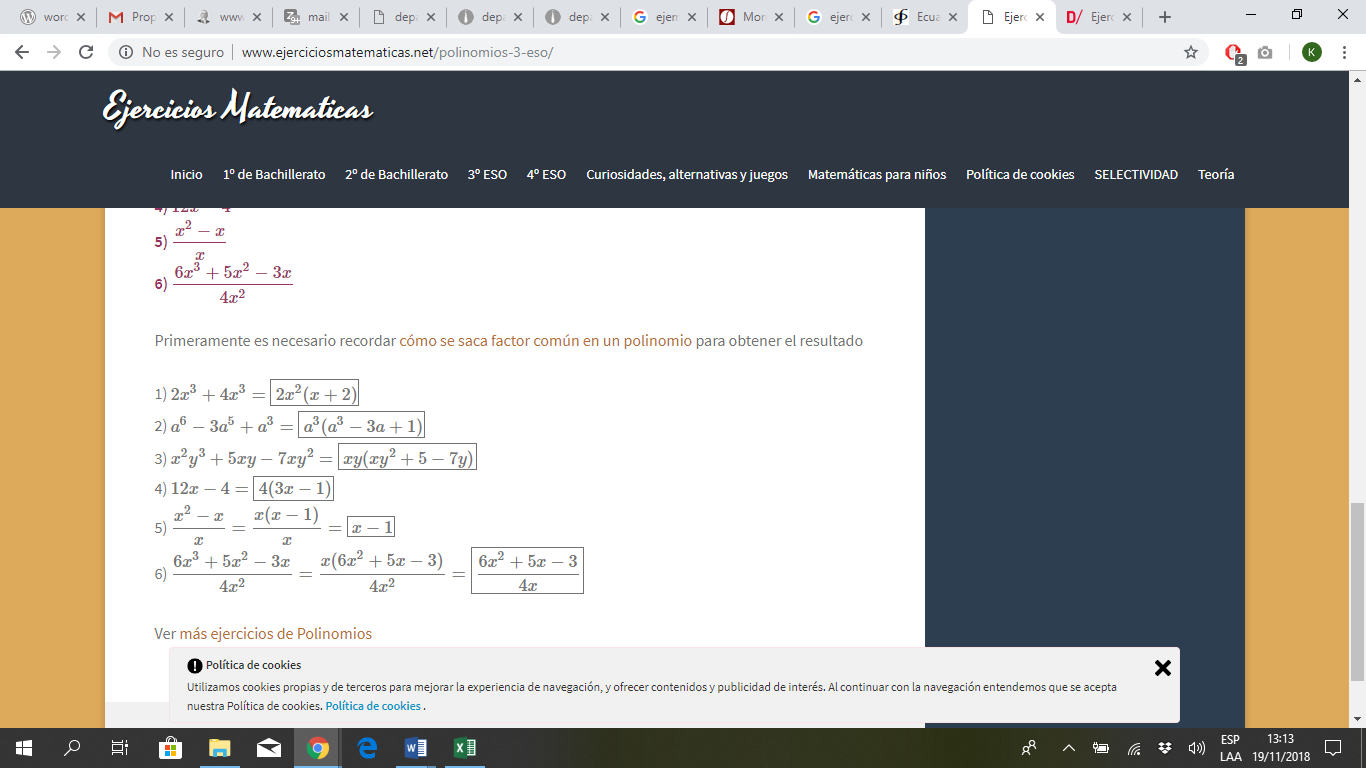 XFIRMA DEL ESTUDIANTEFIRMA DEL ESTUDIANTEFIRMA DEL DOCENTEAPROBADO POR:APROBADO POR:APROBADO POR:Coordinador Académico DANDirector de Admisión y NivelaciónDirector de Admisión y NivelaciónIng. Jharol Ormaza SabandoLic. Víctor Zambrano, Mg.Lic. Víctor Zambrano, Mg.